Figura 5: Participação na coordenação das ações conjuntas no APL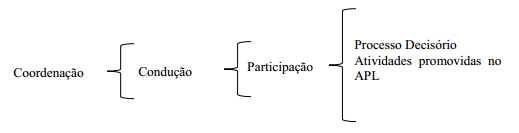 Fonte: Elaborado pelos autores